КГУ СОШ №4, г. ЭкибастузКраткосрочный план урока русского языкаРазделРазделРазделЛюбовь и честь.Любовь и честь.Любовь и честь.Любовь и честь.Любовь и честь.ФИО педагогаФИО педагогаФИО педагогаКабышева Ж.Б.Кабышева Ж.Б.Кабышева Ж.Б.Кабышева Ж.Б.Кабышева Ж.Б.Дата:Дата:Дата:Класс: 8Класс: 8Класс: 8Количество присутствующихКоличество присутствующихКоличество отсутствующихКоличество отсутствующихКоличество отсутствующихТема урока:Тема урока:Тема урока:Образ Емельяна Пугачева (по повести А.С.Пушкина «Капитанская дочка»)Образ Емельяна Пугачева (по повести А.С.Пушкина «Капитанская дочка»)Образ Емельяна Пугачева (по повести А.С.Пушкина «Капитанская дочка»)Образ Емельяна Пугачева (по повести А.С.Пушкина «Капитанская дочка»)Образ Емельяна Пугачева (по повести А.С.Пушкина «Капитанская дочка»)Цели обучения в соответствии с учебной программой Цели обучения в соответствии с учебной программой 8.1.3.1 самостоятельно находить в тексте и выразительно читать цитаты, фрагменты, отражающие тематику произведения; 8.2.7.1 определять способы выражения авторского отношения к героям.8.1.3.1 самостоятельно находить в тексте и выразительно читать цитаты, фрагменты, отражающие тематику произведения; 8.2.7.1 определять способы выражения авторского отношения к героям.8.1.3.1 самостоятельно находить в тексте и выразительно читать цитаты, фрагменты, отражающие тематику произведения; 8.2.7.1 определять способы выражения авторского отношения к героям.8.1.3.1 самостоятельно находить в тексте и выразительно читать цитаты, фрагменты, отражающие тематику произведения; 8.2.7.1 определять способы выражения авторского отношения к героям.8.1.3.1 самостоятельно находить в тексте и выразительно читать цитаты, фрагменты, отражающие тематику произведения; 8.2.7.1 определять способы выражения авторского отношения к героям.8.1.3.1 самостоятельно находить в тексте и выразительно читать цитаты, фрагменты, отражающие тематику произведения; 8.2.7.1 определять способы выражения авторского отношения к героям.Цели урокаЦели урокасамостоятельно находить в тексте и выразительно читать цитаты, фрагменты, отражающие тематику произведения;определять способы выражения авторского отношения к героям.самостоятельно находить в тексте и выразительно читать цитаты, фрагменты, отражающие тематику произведения;определять способы выражения авторского отношения к героям.самостоятельно находить в тексте и выразительно читать цитаты, фрагменты, отражающие тематику произведения;определять способы выражения авторского отношения к героям.самостоятельно находить в тексте и выразительно читать цитаты, фрагменты, отражающие тематику произведения;определять способы выражения авторского отношения к героям.самостоятельно находить в тексте и выразительно читать цитаты, фрагменты, отражающие тематику произведения;определять способы выражения авторского отношения к героям.самостоятельно находить в тексте и выразительно читать цитаты, фрагменты, отражающие тематику произведения;определять способы выражения авторского отношения к героям.Языковая цельЯзыковая цельПредметная лексика: честь, достоинство, присяга, верность слову, самопожертвование.Терминология: фрагмент, цитата, портрертПолезные фразы для диалога / письма: я думаю ...; считаю, что...; в заключении можно сказать... Предметная лексика: честь, достоинство, присяга, верность слову, самопожертвование.Терминология: фрагмент, цитата, портрертПолезные фразы для диалога / письма: я думаю ...; считаю, что...; в заключении можно сказать... Предметная лексика: честь, достоинство, присяга, верность слову, самопожертвование.Терминология: фрагмент, цитата, портрертПолезные фразы для диалога / письма: я думаю ...; считаю, что...; в заключении можно сказать... Предметная лексика: честь, достоинство, присяга, верность слову, самопожертвование.Терминология: фрагмент, цитата, портрертПолезные фразы для диалога / письма: я думаю ...; считаю, что...; в заключении можно сказать... Предметная лексика: честь, достоинство, присяга, верность слову, самопожертвование.Терминология: фрагмент, цитата, портрертПолезные фразы для диалога / письма: я думаю ...; считаю, что...; в заключении можно сказать... Предметная лексика: честь, достоинство, присяга, верность слову, самопожертвование.Терминология: фрагмент, цитата, портрертПолезные фразы для диалога / письма: я думаю ...; считаю, что...; в заключении можно сказать... Ход урокаХод урокаХод урокаХод урокаХод урокаХод урокаХод урокаХод урокаЭтап урока/времяДействия педагогаДействия педагогаДействия педагогаДействия учениковДействия учениковОценивание РесурсыНачало урока Организационный момент.5 минКоллаборативная среда  «Я есть всё прекрасное»Посмотрите, ребята, друг на друга, мысленно пожелайте себе и всем людям здоровья, мира и добра.Положите руку на сердце и повторяйте за мной: Я есть любовь,Я есть воля,Я есть сила,Я есть добро,Я есть Человек,Я есть всё прекрасное.Всё зависит от меня,Всё в моих руках.Стадия вызова.- Рассмотрите иллюстрации русского живописца Герасимова Сергея Васильевича к повести «Капитанская дочка».- Какие фрагменты повести отображены в произведении?- Кто изображен на иллюстрациях?- «Казнить так казнить, миловать так миловать» -  кому из персонажей, изображенных на иллюстрациях,  принадлежат эти слова?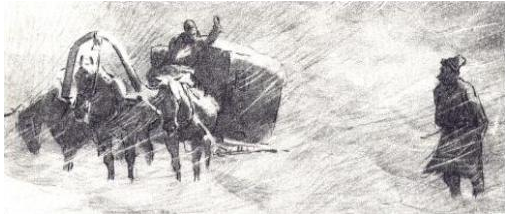 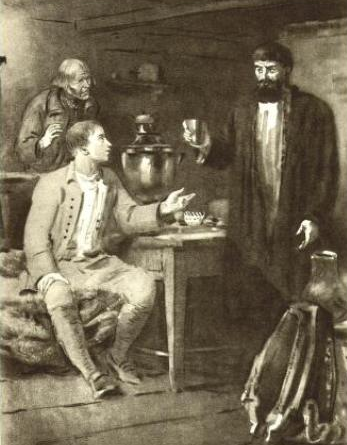 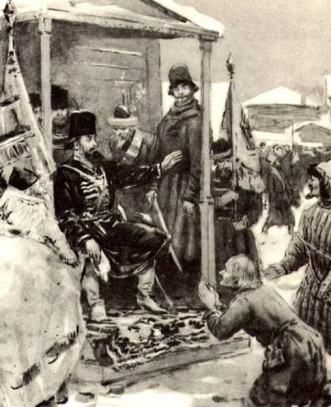 Коллаборативная среда  «Я есть всё прекрасное»Посмотрите, ребята, друг на друга, мысленно пожелайте себе и всем людям здоровья, мира и добра.Положите руку на сердце и повторяйте за мной: Я есть любовь,Я есть воля,Я есть сила,Я есть добро,Я есть Человек,Я есть всё прекрасное.Всё зависит от меня,Всё в моих руках.Стадия вызова.- Рассмотрите иллюстрации русского живописца Герасимова Сергея Васильевича к повести «Капитанская дочка».- Какие фрагменты повести отображены в произведении?- Кто изображен на иллюстрациях?- «Казнить так казнить, миловать так миловать» -  кому из персонажей, изображенных на иллюстрациях,  принадлежат эти слова?Коллаборативная среда  «Я есть всё прекрасное»Посмотрите, ребята, друг на друга, мысленно пожелайте себе и всем людям здоровья, мира и добра.Положите руку на сердце и повторяйте за мной: Я есть любовь,Я есть воля,Я есть сила,Я есть добро,Я есть Человек,Я есть всё прекрасное.Всё зависит от меня,Всё в моих руках.Стадия вызова.- Рассмотрите иллюстрации русского живописца Герасимова Сергея Васильевича к повести «Капитанская дочка».- Какие фрагменты повести отображены в произведении?- Кто изображен на иллюстрациях?- «Казнить так казнить, миловать так миловать» -  кому из персонажей, изображенных на иллюстрациях,  принадлежат эти слова?Повторяют команды учителя.Отвечают на вопросы, работа.И, КПовторяют команды учителя.Отвечают на вопросы, работа.И, КПрезентация.Повесть А.С. Пушкина «Капитанская дочка».Раздаточный материалСередина урока.II. Работа над новым материалом.35 мин.Пушкин показал Пугачева  человеком неоднозначным и противоречивым. Сегодня на уроке наша задача – исследовать образ Емельяна Пугачева, опираясь на текст повести. Итак, что же это за герой? Деспот, кровопийца или великодушный защитник народа?1 группа: ПортретВыпишите из текста цитаты, характеризующие героя и отражающие тематику произведения.2 группа: Речь Выпишите из текста цитаты, характеризующие героя и отражающие тематику произведения.3 группа: Поступки. Выпишите из текста цитаты, характеризующие героя и отражающие тематику произведения.Задание: опираясь на результаты работы предыдущего задания, определите способы выражения авторского отношения к герою.- Итак, что же это за герой? Деспот, кровопийца или великодушный защитник народа? К какому выводу вы пришли на уроке?Пушкин показал Пугачева  человеком неоднозначным и противоречивым. Сегодня на уроке наша задача – исследовать образ Емельяна Пугачева, опираясь на текст повести. Итак, что же это за герой? Деспот, кровопийца или великодушный защитник народа?1 группа: ПортретВыпишите из текста цитаты, характеризующие героя и отражающие тематику произведения.2 группа: Речь Выпишите из текста цитаты, характеризующие героя и отражающие тематику произведения.3 группа: Поступки. Выпишите из текста цитаты, характеризующие героя и отражающие тематику произведения.Задание: опираясь на результаты работы предыдущего задания, определите способы выражения авторского отношения к герою.- Итак, что же это за герой? Деспот, кровопийца или великодушный защитник народа? К какому выводу вы пришли на уроке?Пушкин показал Пугачева  человеком неоднозначным и противоречивым. Сегодня на уроке наша задача – исследовать образ Емельяна Пугачева, опираясь на текст повести. Итак, что же это за герой? Деспот, кровопийца или великодушный защитник народа?1 группа: ПортретВыпишите из текста цитаты, характеризующие героя и отражающие тематику произведения.2 группа: Речь Выпишите из текста цитаты, характеризующие героя и отражающие тематику произведения.3 группа: Поступки. Выпишите из текста цитаты, характеризующие героя и отражающие тематику произведения.Задание: опираясь на результаты работы предыдущего задания, определите способы выражения авторского отношения к герою.- Итак, что же это за герой? Деспот, кровопийца или великодушный защитник народа? К какому выводу вы пришли на уроке?8.1.3.1КО: находит в тексте цитаты, отражающие тематику произведения и характер персонажа. Дескрипторы:- находит необходимые цитаты; - рассуждает, как выбранная цитата более точно и глубоко раскрывает тему произведения и характер персонажа; - приводит примеры из текста, подтверждающие мнение. Выступление групп.8.2.7.1КО: определяет способы выражения авторского отношения к героям.Дескрипторы:- формулирует ясное понимание авторского отношения к персонажу; - аргументирует свой ответ; - приводит доказательства из текста.8.1.3.1КО: находит в тексте цитаты, отражающие тематику произведения и характер персонажа. Дескрипторы:- находит необходимые цитаты; - рассуждает, как выбранная цитата более точно и глубоко раскрывает тему произведения и характер персонажа; - приводит примеры из текста, подтверждающие мнение. Выступление групп.8.2.7.1КО: определяет способы выражения авторского отношения к героям.Дескрипторы:- формулирует ясное понимание авторского отношения к персонажу; - аргументирует свой ответ; - приводит доказательства из текста.Г, Ф – взаимооценивание.Г, Ф – короткая обратная связь.Закончи фразу:«Емельян Пугачев –человек …» оОдноминутное эссеТекст произведения, А3, маркеры, стикерыКонец урока5 мин.Домашнее задание:Перечитайте главы 8-12.Домашнее задание:Перечитайте главы 8-12.Домашнее задание:Перечитайте главы 8-12.Учащиеся пишут эссе, отражая в нем свое отношение к Пугачеву. Следует обратить внимание учащихся, чтобы при написании эссе они использовали выводы и заключения, к которым пришли во время урока.Учащиеся пишут эссе, отражая в нем свое отношение к Пугачеву. Следует обратить внимание учащихся, чтобы при написании эссе они использовали выводы и заключения, к которым пришли во время урока.